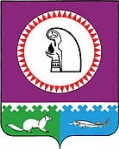 Администрация Октябрьского районаУПРАВЛЕНИЕ ОБРАЗОВАНИЯ ПРИКАЗпгт. ОктябрьскоеОб утверждении результатов муниципального этапа всероссийской олимпиады школьников по истории в 2023-2024 учебном годуВ соответствии с приказом Министерства просвещения Российской Федерации от 27.11.2020 г. №678 «Об утверждении порядка проведения всероссийской олимпиады школьников», приказом Министерства просвещения Российской Федерации от 26.01.2023 №55 «О внесении изменений в Порядок проведения всероссийской олимпиады школьников, утвержденный приказом Министерства просвещения Российской Федерации от 27.11.2020 №678», приказом Управления образования администрации Октябрьского района от 23.11.2022 №1054-од «Об утверждении списочного состава участников муниципального этапа всероссийской олимпиады школьников по истории в 2023-2024 учебном году»,ПРИКАЗЫВАЮ:Утвердить:1.1. Протокол результатов участников муниципального этапа всероссийской олимпиады школьников по истории в 2023-2024 учебном году согласно приложению 1 к настоящему приказу.1.2. Рейтинг победителей муниципального этапа всероссийской олимпиады школьников по истории в 2023-2024 учебном году согласно приложению 2 к настоящему приказу.1.3. Рейтинг призеров муниципального этапа всероссийской олимпиады школьников по истории в 2023-2024 учебном году согласно приложению 3 к настоящему приказу2. Заместителю директора муниципального казённого учреждения «Центр развития образования Октябрьского района» Фаевой Т.А. обеспечить рассылку и размещение настоящего приказа на официальном сайте Управления образования администрации Октябрьского района.3. Контроль исполнения приказа оставляю за собой.Заместитель начальника                                                                    Управления образования                                                                                           П.Е. Побежимоваадминистрации Октябрьского района	   		                                Исполнитель:Заместитель директораМуниципального казенного учреждения«Центр развития образования Октябрьского района»Фаева Татьяна Андреевнасот. 89293262894e-mail: tat.faeva2015@yandex.ru Приложение 1 к приказуУправления образования администрации Октябрьского района от 06.12.2023 №1116-одПротокол результатов участников муниципального этапа всероссийской олимпиады школьниковпо истории в 2023-2024 учебном годуПриложение 2 к приказуУправления образованияадминистрации Октябрьского района от 06.12.2023 №1116-одРейтинг победителей муниципального этапа всероссийской олимпиады школьников по истории в 2023-2024 учебном годуПриложение 3 к приказуУправления образованияадминистрации Октябрьского района от 06.12.2023 №1116-одРейтинг призёров муниципального этапа всероссийской олимпиады школьников по немецкому языку в 2023-2024 учебном году«6»декабря2023 г№1116-од№ п/пФамилия, имя, отчество участника муниципального этапа (полностью)КлассКоличество набранных баллов в турахКоличество набранных баллов в турахОбщее кол-во баллов участникаПроцент выполнения работыМестоСтатус (победитель, призёр, участник)Наименование общеобразовательной организации№ п/пФамилия, имя, отчество участника муниципального этапа (полностью)Класс1 часть2 частьОбщее кол-во баллов участникаПроцент выполнения работыМестоСтатус (победитель, призёр, участник)Наименование общеобразовательной организацииДовжинская Ульяна Романовна728-2828-УчастникМБОУ «Малоатлымская СОШ»Шарапова Наталья Александровна756-56563ПризерМБОУ «Большелеушинская СОШ», п. ГорнореченскБогдан Арина Николаевна751-5151-УчастникМБОУ «Талинская СОШ»Резник Ульяна Игоревна724-2424-УчастникМБОУ «Талинская СОШ»Лазарева Владислава Михайловна750-5050-УчастникМБОУ «Большеатлымская СОШ»Нагибина Софья Андреевна756-56563ПризерМБОУ «Приобская СОШ»Букаринова Анастасия Владимировна749-4949-УчастникМБОУ «Большеатлымская СОШ»Терентьев Кирилл Владимирович765-65651ПобедительМБОУ «Нижненарыкарская СОШ»Колмогорова Анастасия Сергеевна760-60602ПризерМБОУ «Приобская СОШ»Лихачева Ольга Сергеевна835-3535%-УчастникМБОУ «Приобская СОШ»Кутлубаева Яна Марсовна863-6363%-УчастникМБОУ «Приобская СОШ»Берсенёв Евгений Борисович818-1818%-УчастникМБОУ «Приобская СОШ»Везенкова Диана Николаевна886-8686%1ПобедительМБОУ «Талинская СОШ»Акназаров Сулейман Ирекович853-5353%-УчастникМБОУ «Унъюганская СОШ №1»Бабушкина Екатерина Дмитриевна847-4747%-УчастникМБОУ «Каменная СОШ»Билалова Диана Раильевна87-77%-УчастникМБОУ «Унъюганская СОШ №1»Иванова Диана Николаевна87-77%-УчастникМБОУ «Унъюганская СОШ №1»Бизайс Трофим Владимирович874-7474%2ПризерМБОУ «Комсомольская ООШ»Закирова Диана Линаровна867-6767%3ПризерМБОУ «Талинская СОШ»Шмараева Елизавета Сергеевна852-5252%-УчастникМБОУ «Талинская СОШ»Крещёнова София Сергеевна821-2121%-УчастникМБОУ «Унъюганская СОШ №2 им. Альшевского М.И.»Авдонин Всеволод Александрович93453939-УчастникМБОУ «Унъюганская СОШ №2 им. Альшевского М.И.»Сюняева Ульяна Дамировна93353838-УчастникМБОУ «Унъюганская СОШ №2 им. Альшевского М.И.»Широухов Фёдор Андреевич9561874741ПобедительМБОУ «Унъюганская СОШ №1»Елисеева Полина Алексеевна9481563633ПризерМБОУ «Унъюганская СОШ №1»Липичь Савелий Леонидович9501565652ПризерМБОУ «Перегребинская СОШ»Шеманчук Дарья Олеговна106356868-УчастникМБОУ «Талинская СОШ»Ленин Григорий Сергеевич106477171-УчастникМБОУ «Перегребинская СОШ»Абрамов Евгений Максимович101101111-УчастникМБОУ «Приобская СОШ»Бурдило Татьяна Сергеевна1069574743ПризерМБОУ «Приобская СОШ»Фещенко Лилия Валерьевна10642084842ПризерМБОУ «Талинская СОШ»Андреева Анастасия Сергеевна1066874743ПризерМБОУ «Унъюганская СОШ №1»Сергеева Софья Сергеевна10662086861ПобедительМБОУ «Унъюганская СОШ №1»Антощук Руслана Андреевна1171239494IПобедительМБОУ «Приобская СОШ»Попович Ева Ивановна1140105050-УчастникМБОУ «Унъюганская СОШ №2 им. Альшевского М.И.»Калинчук Полина Алексеевна117157676IIПризерМБОУ «Приобская СОШ»Захаров Артем Юрьевич1163366663ПризерМБОУ «Перегребинская СОШ»Белко Владимир Павлович111331616-УчастникМБОУ «Малоатлымская СОШ»Додух Лидия Андреевна113303333-УчастникМБОУ «Каменная СОШ»Круглов Виктор Андреевич116406464-УчастникМБОУ «Приобская СОШ»№ п/пФамилия, имя, отчество участника муниципального этапа (полностью)КлассОбщее кол-во баллов участникаПроцент выполнения работыМесто(1, 2, 3)Статус участника (победитель, призер)Наименование общеобразовательной организации№ п/пФамилия, имя, отчество участника муниципального этапа (полностью)КлассОбщее кол-во баллов участникаПроцент выполнения работыМесто(1, 2, 3)Статус участника (победитель, призер)Наименование общеобразовательной организации1Терентьев Кирилл Владимирович765651ПобедительМБОУ «Нижненарыкарская СОШ»2Везенкова Диана Николаевна886861ПобедительМБОУ «Талинская СОШ»3Широухов Фёдор Андреевич974741ПобедительМБОУ «Унъюганская СОШ №1»4Сергеева Софья Сергеевна1086861ПобедительМБОУ «Унъюганская СОШ №1»5Антощук Руслана Андреевна119494IПобедительМБОУ «Приобская СОШ»№ п/пФамилия, имя, отчество участника муниципального этапа (полностью)КлассОбщее кол-во баллов участникаПроцент выполнения работыМестоСтатус (победитель, призёр, участник)Наименование общеобразовательной организации№ п/пФамилия, имя, отчество участника муниципального этапа (полностью)КлассОбщее кол-во баллов участникаПроцент выполнения работыМестоСтатус (победитель, призёр, участник)Наименование общеобразовательной организации1Шарапова Наталья Александровна756563ПризерМБОУ «Большелеушинская СОШ», п. Горнореченск2Нагибина Софья Андреевна756563ПризерМБОУ «Приобская СОШ»3Колмогорова Анастасия Сергеевна760602ПризерМБОУ «Приобская СОШ»4Бизайс Трофим Владимирович87474%2ПризерМБОУ «Комсомольская ООШ»5Закирова Диана Линаровна86767%3ПризерМБОУ «Талинская СОШ»6Елисеева Полина Алексеевна963633ПризерМБОУ «Унъюганская СОШ №1»7Липичь Савелий Леонидович965652ПризерМБОУ «Перегребинская СОШ»8Бурдило Татьяна Сергеевна1074743ПризерМБОУ «Приобская СОШ»9Фещенко Лилия Валерьевна1084842ПризерМБОУ «Талинская СОШ»10Андреева Анастасия Сергеевна1074743ПризерМБОУ «Унъюганская СОШ №1»11Калинчук Полина Алексеевна1176762ПризерМБОУ «Приобская СОШ»12Захаров Артем Юрьевич1166663ПризерМБОУ «Перегребинская СОШ»